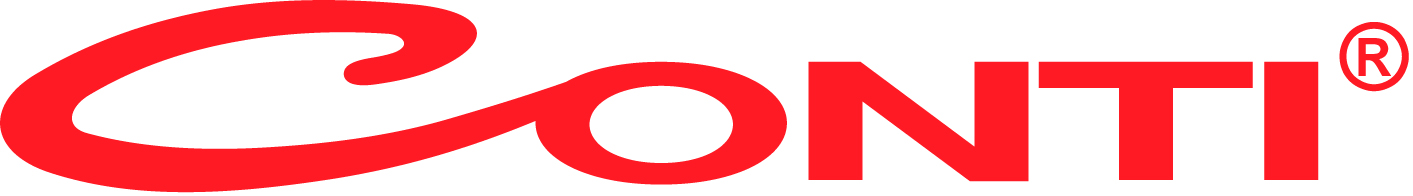 YERLİ ÜRETİM CONTİ “KAHVECİ” İLE500 YILLIK KÖZDE KAHVE MUTFAĞA GİRDİDigicom Şirketler Grubu’nun elektrikli ev aletleri markası Conti, farklı özellikleriyle dikkat çeken  Türk Kahvesi makinesi Kahveci ile  22-25 Eylül tarihlerinde gerçekleşen Zuchex Fuarı’nda yerli ve yabancı binlerce ziyaretçi ile  buluştu.Digicom Teknoloji Genel Müdürü Türker Tarhan, “Conti ev aletleri önümüzdeki süreçte sektörün inovatif ve yenilikçi soluğu olarak yepyeni başarılara koşuyor olacak. Geçen sene fuarımızda Kahveci Türk Kahvesi makinemizi duyurduğumuzdan beri gerek tüm bayi ağımız gerekse dış pazardan müşterilerimiz heyecanla Türk Kahvesi Makinemiz “Kahveci”yi bekliyordu. Bu sene ise Kahveci artık sahaya çıkmaya hazır şekilde Zuchex standımızda. “Kahveci” için 7 Türk mühendisi ile 5 milyon TL yatırımla 1,5 yıl AR-GE çalışması yaptık. Türk kahvesinin anavatanında tamamen yerli üretim olan “Kahveci”nin ilk siparişlerini daha prototip aşamasında almaya başladık. Bundan sonraki süreçte de üretim yatırımları artarak devam edecek." dedi.Közde Türk Kahvesi pişirme teknolojisi ile yumuşacık içimli bol köpüklü ve tam kıvamında Türk Kahvesi içme imkanı sunan Kahveci, Türk damak tadına uygun gerçek Türk Kahvesini tüketicinin beğenisine sunuyor.  Yüksek bir ısı iletkeni olan alüminyumdan yapılan cezvesi ile kahvenin her tarafından eşit derecede pişmesini sağlıyor. Böylece Türk Kahvesi asla yanmadan ve kusursuz bir kıvamda pişiyor.  “Conti Kahveci için yaptığımız uzun Ar-Ge çalışmaları süresince yakalamak istediğimiz tat tam olarak, "500 yıllık Türk Kahvesi geleneği" ile gelen o gerçek tadı yakalayabilmekti” diyen Tarhan,  "Bunun için her detayı itinayla düşünülerek hazırlanmış bir Türk kahvesi makinesi ürettik. Kahveci sektörde çok hızlıca öne çıkacak bir ürün, bundan en ufak bir şüphemiz yok.  Ve hatta şuna inanıyoruz ki Kahveci hem iç pazarda hem de ihracat alanında Türk Kahvesi Makinesi pazarının kendisini de büyütecek” diye ekledi.500 YILLIK GELENEK TÜRK KAHVESİ Kahveci tek seferde 4 fincan kahveyi pişirebilme kapasitesine sahip, ayrıca özenle dizayn edilen gövde yapısı sayesinde tezgahta çok yer kaplamıyor. Kahveciyi kullanmak ise çok kolay. Kahveci; su haznesinden cezveye otomatik olarak suyu aldığı için kullanıcının tek yapması gereken, kahveyi cezveye koyup yuvasına yerleştirmek. Başında beklemeye gerek kalmadan, bol bol köpürten ama asla taşırmayan pişirme teknolojisi Spill Over Safety ve Smart Sense teknolojileri, Kahveci'nin içindeki Deluxe yazılımı sayesinde kusursuz şekilde sürekli çalışıyor. Patentli teknolojileri ile “Conti Kahveci” Benzersiz Türk Kahvesi deneyimini yaşamak isteyen herkes için artık satışta. Conti 2016 yılı itibariyle, elektrikli küçük ev aletleri yanında ürün gamına ankastre ürünler ve TV serisini de katıyor. Üürn gamını geliştirirken ise sürekli olarak üretim yatırımları devam ediyor diyen Türker Tarhan,  “Conti Elektrikli Ev Aletleri, 2010 yılında DIGICOM Grup şirketleri çatısı altında yerini aldığından beri, sürekli inovatif ve kaliteli üretime odaklanarak yoluna devam ediyor. Ürünlerimizi geniş Ar-Ge araştırmaları sonucu modern tasarımlarla buluşturup son kullanıcının beğenisine sunuyoruz.  Her geçen yıl ürün gamımızı zenginleştirerek, son kullanıcıya yönelik yepyeni çözümler sunuyoruz. Biz Conti olarak, Zuchex fuarına çok önem veriyoruz. Zuchex, Türkiye'de bugün yapılan en önemli fuarlardan biri. Ve her geçen gün de önemi artıyor. Sektörün gerçek anlamda kıymetlisi diyebiliriz bu fuar için. 2010 yılından beri Conti markamız ile Zuchex'e mutlaka katılıyoruz. Her yıl en yeni ürünlerimizi ilk defa Zuchex'te bayilerimize tanıştırıyoruz ve beğeniye sunuyoruz” diye ekledi.DIGICOM GRUP hakkında:DIGICOM grup şirketleri arasında;  Pioneer, Pioneer DJ, Roadstar, Sharp gibi teknoloji devlerinin distribütörlüğünü yapan ve aynı zamanda Conti Elektrikli Ev Aletleri marka sahibi Digicom Teknoloji Ürünleri, Starlife Silivri, Starlife Güzelce, Starlife Göktürk, Philippe Starck imzalı yooistanbul projeleriyle  ve yalı restorasyonlarıyla gayrimenkul sektörünün önemli isimlerinden olan Say Yapı Teknoloji,  temizlik malzemeleri ve hızlı tüketim ürünleri ile sektöre inovatif bir bakış açısı kazandıran Parex , inşaat malzemeleri alanında faaliyet gösteren Yapaş Yapı Ürünleri, radyoloji alanında çalışan ve Carestream ile Villa markalarının temsilciliğini yapan Digicom Sağlık Ürünleri, çöp torbaları, ambalaj ve tüketim ürünleri üzerine faaliyet gösteren Ekomis Tüketim Ürünleri, finans sektöründe hizmet veren Çözüm Finans Faktoring  bulunmaktadır.